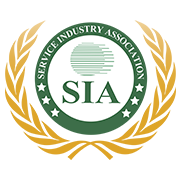 SIA Global Executive Summit for Service LeadersApril 15 – 17, 2018AGENDASUNDAY – APRIL 15, 2018MONDAY – APRIL 16, 2018TUESDAY – APRIL 17, 2018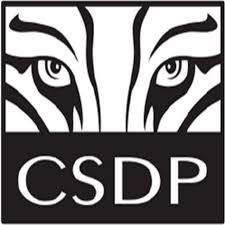 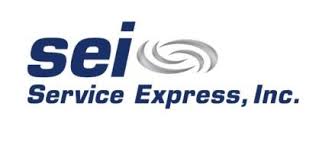 Venue / HotelParis Las Vegas Hotel
3655 S Las Vegas Blvd
Las Vegas, NV 89109
(702) 946-70006:30PMWelcome & Speed NetworkingSPONSORED BY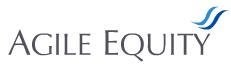 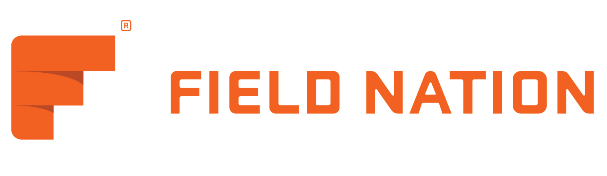 8:30 AM – 9:00 AMContinental Breakfast & Break (Champagne Ballroom II)Breakfast with new SIA members & Board9:00 AM – 9:15 AMWelcome Tom York – Board President, SIAClaudia Betzner – Executive Director, SIALocation: Champagne I9:15 AM – 10:15 AMInsights Christine Tenneson – Director Research Infrastructure, Gartner10:15 AM – 11:15 AMBreak & Networking11:15 AM – 12:15 PMeVOLUTION of IT Service – Next Decade12:15 PM – 1:15 PMLunch & Networking (Champagne Ballroom II)SPONSORED BY 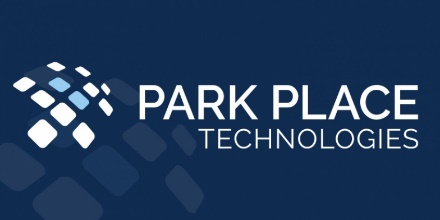 1:15 PM – 2:15 PMOEM Strategy – Next Decade: Changing Landscape in Competition for Service Solution ProvidersMartin Hingley, IT Candor UK2:15 PM – 3:00 PMBreak & Networking3:00 PM – 4:00 PMeVOLUTION in AnalyticsService Express Team4:00 PM – 4:45 PMBreakoutsEquity Partner Forum6:30 PM – 7:30 PMCocktails & NetworkingSPONSORED BY 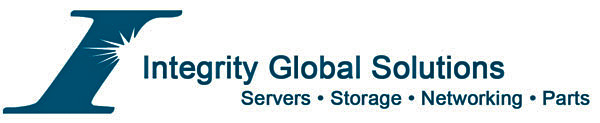 8:30 AM – 9:00 AMContinental Breakfast & Break (Champagne Ballroom II)9:00 AM – 9:30 AM State & Vision of the AssociationTom York – Board President, SIA & President, DecisionOne9:30 AM – 10:30 AMCTO Interview & DiscussionWhat are CTOs reviewing in a Service Solutions provider?Buyers perspective from a Fortune 500 CTO10:30 AM – 11:30 AMBreak & Networking11:30 AM – 12:30 PMShipping, Logistics & Supply Chain ManagementDave Schauble -  Senior Manager, FEDEX Supply Chain12:30 PM – 1:30 PMLunch & Networking1:30 PM – 2:30 PMRight to Repair – Owner’s RightsState Senator2:30 PM – 2:45 PMBreak & Networking2:45 PM – 3:45 PMClosing – The 3 “Must” for Leadership Greatness Dan Lier 6:30 PM “April in Paris” Chateau Nightclub & GardenRooftop Paris Resort under the Eiffel Tower (Badge required)SPONSORED BY 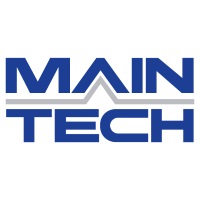 7:30 PMDinnerSPONSORED BY 